от 15.01.2020 № 23В целях повышения эффективности управления земельными ресурсами, упорядочения процедуры взимания платы за арендной платы за земельные участки, государственная собственность на которые не разграничена, расположенные на территории Починковского муниципального района и за земельные участки, находящиеся в муниципальной собственности, а также обеспечения планируемых показателей доходной части муниципального бюджета:1. По действующим договорам аренды земельных участков, расположенных на территории Починковского муниципального района, государственная собственность на которые не разграничена, и земельных участков, находящихся в муниципальной собственности, заключенным на основании итоговых протоколов по проведению торгов, применять с 01.01.2020 г. размер арендной платы с коэффициентом индексации 1.04.2. По вновь заключаемым и действующим договорам аренды земельных участков, расположенных на территории Починковского муниципального района Нижегородской области, государственная собственности на которые не разграничена, и земельных участков, находящихся в собственности Починковского муниципального района Нижегородской области, при расчете арендной платы по которым применяются Методика расчета арендной платы за земельные участки, находящиеся в собственности Нижегородской области и государственной собственности на территории Нижегородской области, утвержденная постановлением Правительства Нижегородской от 02.06.2006 №186, установить с 01.01.2020 г. значение коэффициента индексации (Ки) - 2,62.3. Управляющему делами администрации района опубликовать настоящее постановление в районной газете «На земле починковской» и на официальном сайте в сети интернет.4. Контроль за исполнением настоящего постановления возложить на первого заместителя главы администрации района B.C. Елисеева.Главаадминистрации района	М.В.Ларин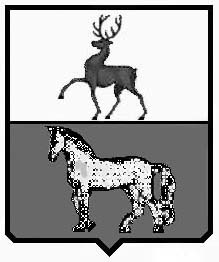 АДМИНИСТРАЦИЯ ПОЧИНКОВСКОГО МУНИЦИПАЛЬНОГО РАЙОНАНИЖЕГОРОДСКОЙ ОБЛАСТИПОСТАНОВЛЕНИЕОб индексации размеров арендной платы за земельные участки